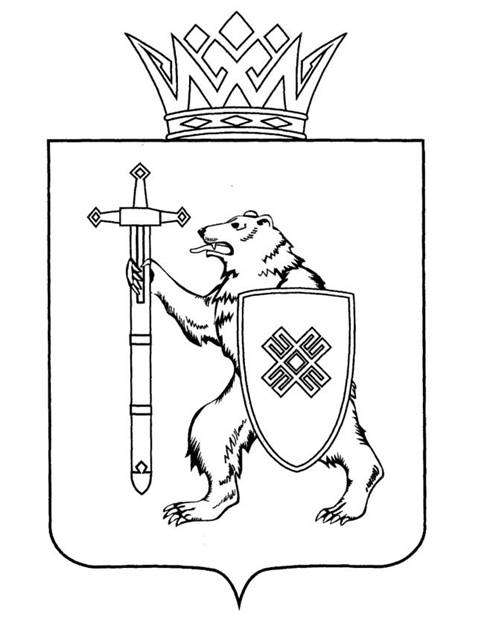 Тел. (8362) 64-14-17, 64-13-99, факс (8362) 64-14-11, E-mail: info@gsmari.ruПРОТОКОЛ № 94
ВЫЕЗДНОГО ЗАСЕДАНИЯ КОМИТЕТА по  вопросу: «Об условиях обеспечения детей-сирот и детей, оставшихся 
без попечения родителей, лиц из числа детей-сирот и детей, оставшихся без попечения родителей, обучающихся в республиканских и федеральных образовательных организациях среднего профессионального образования»ПОВЕСТКА ДНЯ:I. Контрольная деятельность Комитета1. Об условиях обеспечения детей-сирот и детей, оставшихся 
без попечения родителей, лиц из числа детей-сирот и детей, оставшихся 
без попечения родителей, обучающихся в республиканских 
и федеральных образовательных организациях среднего профессионального образованияКомитет решил:1. Информации Министерства образования и науки Республики 
Марий Эл и Министерства труда и социальной защиты Республики 
Марий Эл по вопросу «Об условиях обеспечения детей-сирот и детей, оставшихся без попечения родителей, лиц из числа детей-сирот и детей, оставшихся без попечения родителей, обучающихся в республиканских 
и федеральных образовательных организациях среднего профессионального образования» (прилагаются) принять к сведению.2. Предложить Правительству Республики Марий Эл создать рабочую группу по разработке нормативной правовой базы по постинтернатному сопровождению в Республике Марий Эл детей-сирот и детей, оставшихся 
без попечения родителей, лиц из числа детей-сирот и детей, оставшихся 
без попечения родителей, с участием депутатов Государственного Собрания Республики Марий Эл.3. Направить настоящее решение в Правительство Республики 
Марий Эл.4. Контроль за исполнением настоящего решения возложить 
на Заместителя Председателя Государственного Собрания Республики Марий Эл, председателя Комитета по социальному развитию Н.Н.Козлову.II. Иные вопросы2. РазноеРешение не принималось.III. О проектах федеральных законов, законодательных инициативах 
и обращениях законодательных органов государственной власти субъектов Российской Федерации, поступивших на рассмотрение Комитета Государственного Собрания Республики Марий Эл 
по социальному развитию3. О проекте федерального закона № 236573-8 «О внесении изменений в статью 32 Федерального закона «О страховых пенсиях» 
(о предоставлении права на досрочное пенсионное обеспечение ветеранам боевых действий) – вносят депутаты Государственной Думы Л.Э.Слуцкий, Я.Е.Нилов, Д.А.Свищев и др., сенаторы Российской Федерации И.Н.Абрамов, Е.В.Афанасьева, В.Е.Деньгин.4. О проекте федерального закона № 288418-8 «О внесении изменений в Федеральный закон «О государственном пенсионном обеспечении в Российской Федерации» (о предоставлении детям-инвалидам и учащимся инвалидам с детства права на получение двух пенсий одновременно) – вносят депутаты Государственной Думы С.М.Миронов, А.М.Бабаков, Г.Ю.Семигин и др.5. О проекте федерального закона № 292100-8 «О внесении дополнения в статью 71 Федерального закона «Об образовании 
в Российской Федерации» (об особых правах детей медицинских работников, погибших в результате инфицирования новой коронавирусной инфекцией (COVID-19) при исполнении ими трудовых обязанностей) – вносят депутаты Государственной Думы О.Г.Дмитриева, Н.А.Останина, В.В.Сипягин, О.Н.Смолин.6. О проекте федерального закона № 162738-8 «О внесении изменений в Федеральный закон «Об образовании в Российской Федерации» и статью 4 Федерального закона «О науке 
и государственной научно-технической политике» (в части возможности трудоустройства обучающихся по образовательным программам среднего профессионального образования и высшего образования) – вносят депутаты Государственной Думы О.М.Казакова, С.В.Кабышев, Д.Ф.Вяткин и др., сенаторы Российской Федерации Г.Н.Карелова, Л.С.Гумерова.7. О проекте федерального закона № 218287-8 «О мерах государственной поддержки детей, оставшихся без содержания родителей (плательщиков алиментов), призванных на военную службу по мобилизации в Вооруженные Силы Российской Федерации, принимающих участие в специальной военной операции» - вносят депутаты Государственной Думы Е.В.Марков, В.М.Власов, С.Г.Каргинов 
и др.8. О проекте федерального закона № 298325-8 «О детях специальной военной операции» - вносят депутаты Государственной Думы Л.Э.Слуцкий, С.Д.Леонов, Я.Е.Нилов и др.9. О проекте федерального закона № 293639-8 «О внесении изменения в статью 8 Федерального закона «О дополнительных гарантиях по социальной поддержке детей-сирот и детей, оставшихся без попечения родителей» (в части перехода права на предоставление жилого помещения к членам семьи погибшего в специальной военной операции лица, из числа детей-сирот) – вносит Парламент Кабардино-Балкарской Республики.10. О проекте федерального закона № 205028-8 «О внесении изменений в статью 4 Федерального закона «О порядке учета доходов 
и расчета среднедушевого дохода семьи и дохода одиноко проживающего гражданина для признания их малоимущими и оказания им государственной социальной помощи" и статью 4 Федерального закона "О ежемесячных выплатах семьям, имеющим детей» (в части исключения денежного содержания мобилизованного военнослужащего при расчете среднедушевого дохода семьи для назначения ежемесячных выплат семьям, имеющим детей) – вносят депутаты Государственной Думы Л.Э.Слуцкий, Я.Е.Нилов, Д.А.Свищев и др., сенаторы Российской Федерации И.Н.Абрамов, Е.В.Афанасьева, В.Е.Деньгин.11. О проекте федерального закона № 222349-8 «О внесении изменений в Федеральный закон «О дополнительных мерах государственной поддержки семей, имеющих детей» (о предоставлении всем лицам, имеющим право на дополнительные меры государственной поддержки, права направлять средства материнского (семейного) капитала на формирование накопительной пенсии) – вносят депутаты Государственной Думы Т.В.Буцкая, А.Ю.Кузнецова, Е.А.Вторыгина и др.12. О проекте федерального закона № 123763-8 «О внесении изменения в статью 16 Федерального закона «О ветеранах» (в части предоставления ветеранам боевых действий дополнительных мер социальной поддержки в виде компенсации расходов на оплату коммунальных услуг в размере 50 процентов) – вносят депутаты Государственной Думы Л.Э.Слуцкий, Я.Е.Нилов, Д.А.Свищев и др., сенаторы Российской Федерации И.Н.Абрамов, Е.В.Афанасьева, В.Е.Деньгин.13. О проекте федерального закона № 294607-8 «О внесении изменения в статью 6.2 Федерального закона «О государственной социальной помощи» (в части уточнения полномочий Правительства Российской Федерации) – вносит депутат Государственной Думы А.В.Куринный.14. О проекте федерального закона № 304185-8 «О внесении изменения в статью 19 Федерального закона «О внесении изменений 
в отдельные законодательные акты Российской Федерации» – рассмотрен Государственной Думой в первом чтении.15. О проекте федерального закона № 295644-8 «О внесении изменений в статью 65 Федерального закона «Об образовании 
в Российской Федерации» (в части гарантий для матерей и отцов, воспитывающих детей до 6 лет без супруга или супруги, на внеочередное обеспечение детей местами в дошкольных образовательных организациях) – вносят депутаты Государственной Думы С.В.Авксентьева, В.В.Плякин, О.Ю.Леонов, А.М.Хамитов.16. О проекте федерального закона № 297385-8 «О внесении изменения в статью 52 Федерального закона «Об образовании 
в Российской Федерации» (в части гарантий и компенсаций педагогическим работникам, участвующим в проведении государственной итоговой аттестации).17. О проекте федерального закона № 316686-8 «О внесении изменений в отдельные законодательные акты Российской Федерации» 
(в части отнесения лиц, награжденных знаком «Житель осажденного Сталинграда», к категории ветеранов Великой Отечественной войны 
и установления им правовых гарантий социальной защиты) – вносит Правительство Российской Федерации.18. Об Обращении Государственного Совета Республики Татарстан 
к Председателю Правительства Российской Федерации М.В. Мишустину 
о внесении изменений в Список должностей и учреждений, работа в которых засчитывается в стаж работы, дающей право на досрочное назначение трудовой пенсии по старости лицам, осуществляющим педагогическую деятельность в учреждениях для детей.19. Об обращении Законодательного Собрания Республики Карелия к Заместителю Председателя Правительства Российской Федерации Голиковой Т.А. по вопросу дополнения Списка должностей, работа в которых засчитывается в стаж работы, дающей право 
на досрочное назначение страховой пенсии по старости лицам, осуществляющим педагогическую деятельность, должностью «педагог-психолог образовательной организации дошкольного и общего образования».20. Об обращении Белгородской областной Думы в Правительство Российской Федерации по вопросу внесения изменения в Постановление Верховного Совета Российской Федерации от 27 декабря 1991 года 
№ 2131-1 «О распространении действия Закона РСФСР «О социальной защите граждан, подвергшихся воздействию радиации вследствие катастрофы на Чернобыльской АЭС» на граждан из подразделений особого риска».21. Об обращении Законодательного Собрания Ленинградской области к Председателю Государственной Думы Федерального Собрания Российской Федерации В.В.Володину и Председателю Правительства Российской Федерации М.В.Мишустину по вопросу 
об уменьшении пенсионного возраста на пять лет гражданам 
из подразделений особого риска, являющимся непосредственными участниками подземных испытаний ядерного оружия, проведения 
и обеспечения работ по сбору и захоронению радиоактивных веществ.По вопросам 3 – 21 Комитет решил:Информацию о проектах федеральных законов, законодательных инициативах и обращениях законодательных органов государственной власти субъектов Российской Федерации, поступивших на рассмотрение Комитета Государственного Собрания Республики Марий Эл 
по социальному развитию, принять к сведению.МАРИЙ ЭЛ РЕСПУБЛИКЫН КУГЫЖАНЫШ ПОГЫНЖОГОСУДАРСТВЕННОЕ СОБРАНИЕ РЕСПУБЛИКИ МАРИЙ ЭЛСОЦИАЛЬНЫН ВИЯҥДЫМАШ КОМИТЕТКОМИТЕТ ПО СОЦИАЛЬНОМУ РАЗВИТИЮЛенин проспект, 29-ше,Йошкар-Ола, 424001Ленинский проспект, 29,г. Йошкар-Ола, 42400123 марта 2023 года14:30Государственное бюджетное профессиональное образовательное учреждение Республики Марий Эл «Марийский политехнический техникум»(г. Йошкар-Ола, ул. Строителей, д. 25)